                 Concurso de Artes “Pinta tu Colegio”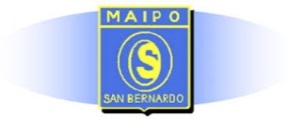             En el Contexto Aniversario N°XXXVIII del Colegio Superior del Maipo, busca recordar y celebrar un año más de vida a través de las obras de quienes dan vida al Establecimiento.   La convocatoria, se extenderá desde el martes 13 hasta el viernes 30 de octubre del 2020, invitando a niñas y niños de tercero y cuarto año básico del colegio a compartir sus obras realizadas en la asignatura de artes visuales.-Modalidad de participación:Los dibujos deben ser enviados al correo (carolina.romero@csmaipo.cl)Fecha máxima para enviar sus obras viernes 23 de octubre a las 17:00 hrs.Su dibujo debe presentar el siguiente formato Título de la obra, Nombre y curso del participante.-Jurado: Público a través de la votación popular Facebook básica.csmaipo.cl-Premios:1°Lugar Materiales de dibujo y pintura2°Lugar Materiales de dibujo y pintura3°Lugar Materiales de dibujo y pintura.Departamento de Artes VisualesProfesora: Carolina Romero Q.